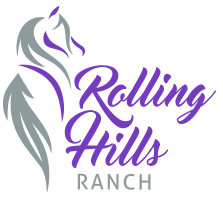   33 Rolling Hills Ranch LanePort Deposit, MD 21904410-378-38172022 RHR Show Calendar RHR Jumper Shows – These events take place on Friday nights starting at 4 PM. We have a 100’ x 200’ well-lit outdoor arena. 
Fun for everyone! Low-key and relaxed atmosphere. All levels welcome. Starts from rails on the ground all the way up to Preliminary. RHR CT & Dressage Shows – Also a low key and inviting atmosphere! Featuring levels from ground poles up to Preliminary in CT. Dressage will include levels from lead-line to Third Level & Above TOC. Eventing TOC and Western Dressage! 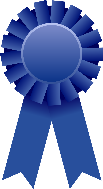 Prizes for Champion and Reserve Champion at Jumper Shows. 
Prizes for all Blue Ribbons at CT’s.

Prizes for 67% and above for Dressage scores

Year end awards for all three Jumper Shows, Dressage Shows and CT’s to be given out at the Rolling Hills Ranch Christmas Party. Held on the 1st Sunday of December! *Show registry will be through StriderPro or snail mail. 
**Follow us on Facebook at Rolling Hills Ranch for updates!Fri. April 22ndRHR Jumper ShowFri. May 13thRHR Jumper ShowSat. May 21RHR CT & Dressage ShowFri. June 10thRHR Jumper ShowSat. July 2ndRHR CT & Dressage ShowFri. July 8thRHR Jumper ShowFri. August 12thRHR Jumper ShowSat. August 20thRHR CT & Dressage ShowSat. September 10thRHR CT & Dressage ShowFri. September 16thRHR Jumper ShowFri. October 7thRHR Jumper Show